Открытый интегрированный урок музыки и литературы в 4 «Б» классеТема: Музыка – главный герой рассказа.Цели урока: показать ребятам, что музыка «творит чудеса»; может принести человеку утешение;на примере рассказов К. Паустовского и музыки Э. Грига и В. Моцарта – дать почувствовать силу музыки в рассказе;воспитывать у детей чувство гуманизма, сострадания, милосердия.Задачи: развивать вокально-хоровые навыки;вспомнить жанры литературы, с которыми встречались на уроках музыки;озвучить стихотворение.Ход урока 1. Организационный момент. Музыкальное приветствие.2. Введение в тему урока:УМ (учитель музыки): Какой жанр музыки встретил нас на уроке? (песня)УЛ (учитель литературы: Какие виды искусства нужны, чтобы создать песню? (музыка и литература)УМ: Вспомните, какие жанры музыки исчезли бы, если бы не было литературы (опера, кантата, балет, симфония)УЛ: Вспомните жанры литературы, с которыми вы встречались на уроке музыки (стихотворение, поэма, сказка, басня)УМ: Тема нашего урока «Чудо музыки в рассказах К. Паустовского».3. Распевание.4. УМ: последняя песня, которую мы учили, - «Зимняя сказка».УЛ: прочитайте текст песни выразительно наизусть.5. Исполнение песни.УЛ: Почему эта песня называется сказкой? Что вам больше понравилось: стихотворение или песня? Почему? УЛ: Литературный жанр – сказка, музыкальный – песня. Посмотрите, ребята, как тесно связаны литература и музыка!УМ: Сказка продолжается на нашем уроке. Разучиваем новую песню «Белый снег».УМ: Сказка продолжается – мы становимся волшебниками-композиторами.6. Озвучивание стихотворения С. Дрожжина: «… В тёмном небе, в мягкой туче спит Луна.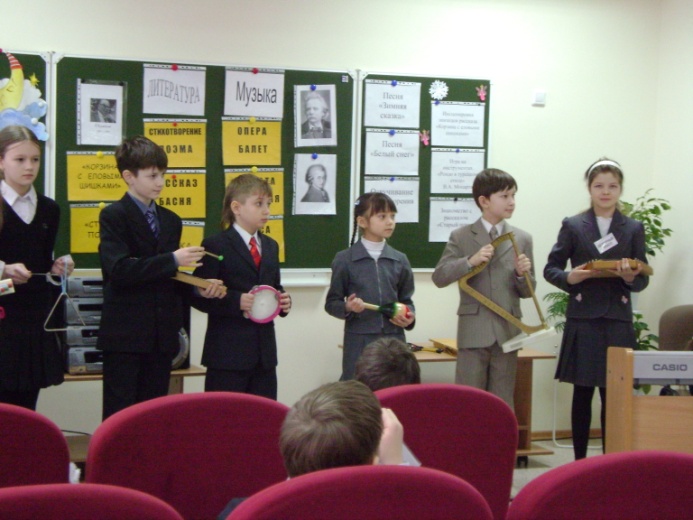 Ночью в поле снег летучий. Тишина.Тихо в поле темный-тёмный смотрит лес.Дед Мороз стоит огромный.С ёлки слез …Весь он в белом, весь в обновах и звездах,В белой шапке и пуховых сапогах.Вся в серебряных сосульках борода,И во рту его свистулька изо льда …Все снежинки по сугробам улеглись, Все снежинки огонёчками зажглись…».7. УЛ: Получилось сказочно. Не правда ли? Зачем нужна музыка? Что она делает?Звучит «Утро» Э. Грига. УЛ: Какие рассказы К. Паустовского вам знакомы? («Снег», «Корзина с еловыми шишками») Кто главные герои рассказа «Корзина с еловыми шишками»? (Э. Григ, Дагни Педерсен)Что подарил композитор Э. Григ Дагни?8. Вспомните эпизоды этого рассказа (Новикова Оля, Плесовских Алиса, Макаркин Игнат исполняют роли главных героев рассказа)Что музыка открыла Дагни?Почему Дагни не смогла обнять Э. Грига?9. УМ: Удивительные истории рассказываются писателями о музыке и композиторах. И вот одна из них: Во времена Венских классиков звучала только нежная, благозвучная музыка. Не было звуков ударных инструментов. Флейты, виолончели, скрипки – главные источники настроения. И вот, В. Моцарт получает посылку из Турции от своих друзей. Что бы вы думали в посылке? – турецкий барабан! Этому музыкальному инструменту великий композитор посвятил целое музыкальное произведение «Рондо в турецком стиле» или «Турецкий марш». 10. Исполнение на детских музыкальных инструментах в ансамбле с учителем («Турецкий марш»).11. Рябикова Милена читает сообщение о творчестве В. Моцарта.УЛ: Что больше всего запомнилось вам из этого сообщения?УМ: К. Паустовский восхищался музыкой В. Моцарта и создал о нём рассказ «Старый повар». УЛ: (читает текст рассказа при свете свечей в сопровождении «Фантазии ля-минор» В. Моцарта).УМ: Беседа о прослушиванииПочему старому повару нужно было исповедоваться?Какое чудо произошло благодаря музыке? Кто помог ему?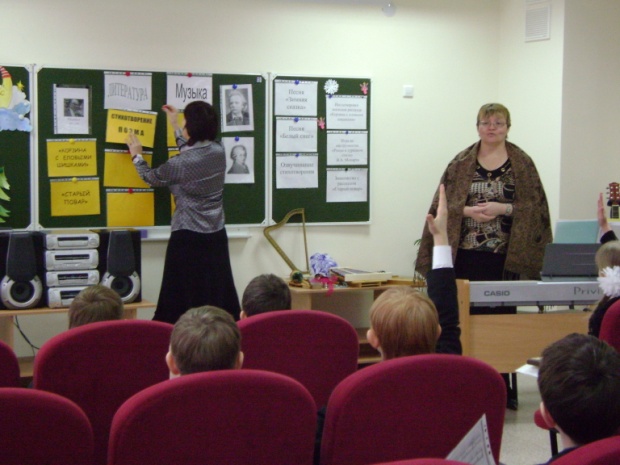 Подумайте, что произошло бы с исчезновением из рассказов музыка?УЛ: А если бы не было писателей, создающих такие произведения? Что произошло бы?РЕФЛЕКСИЯ:Отметьте снежинками этап урока, который понравился и запомнился Вам больше всего.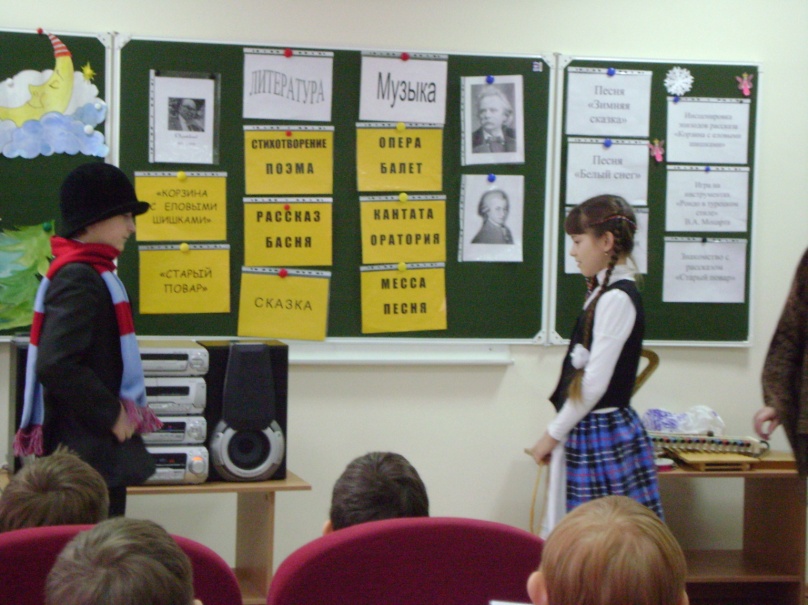 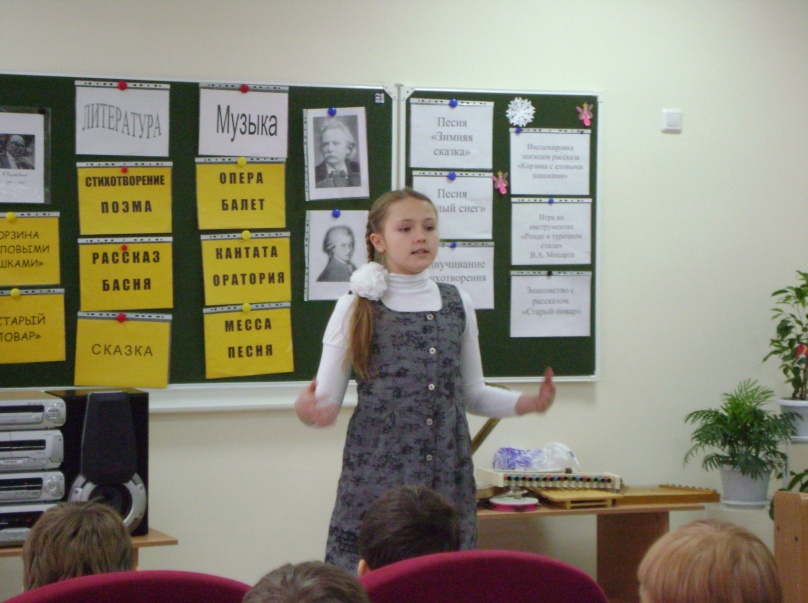 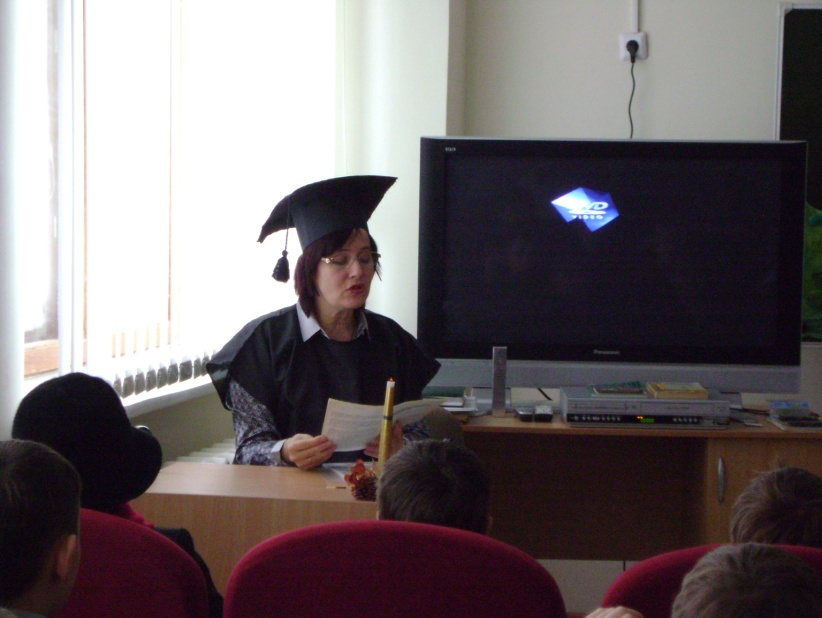 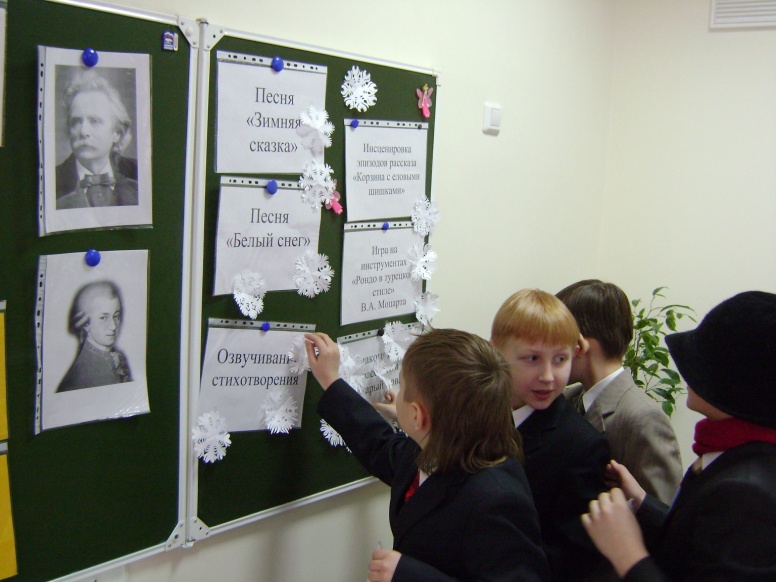 